alutoys sjippetovstander fås i 2 versioner.
			En version for fastskruning og en for nedstøbning.				Stander er forsynet med 4 stk. 10 mm flettede tov.
			1 stk. på 6 meter (rød/hvid) og 3 stk. på 4 meter
			(blå/hvid).
			Selvom vi forventer en lang levetid på tovene, er 
			disse nemme at udskifte. Man løsner blot 2 bolte
			for at udskifte et tov.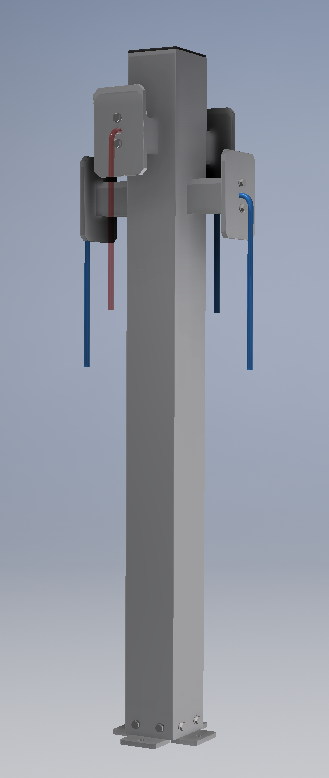 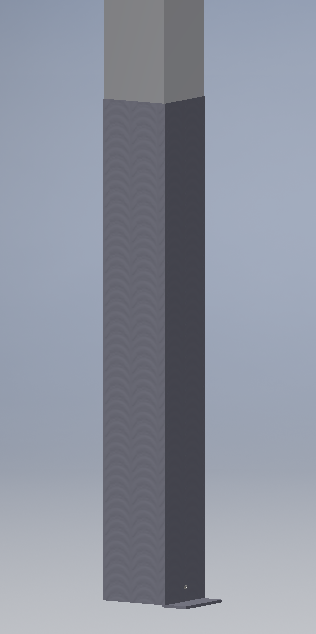 AT34-0101 Nedstøbning
							Coated 700 mm for korrosion-
							beskyttelse mellem aluminium
							og beton.
							Forsynet med vinkel i bunden,
							der sikrer fast forankring.																					AT34-0100 med flapper for
								fastskruning 4 stk. Ø12 mm
								                                    huller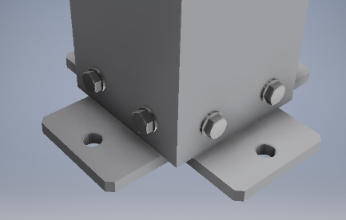 VarenummerBeskrivelseSupplerende infoVægt/
dimensionAT34-0100Sjippetovsstander for fastskruningVed fastskruning på fliser eller beton, anvendes betonskruer. På asfalt anbefaler vi anvendelse af M10 gevind-stænger og en 2-komponent betonlim.Cirka 9 kg
Længde 1200 mmAT34-0101Sjippetovsstander for nedstøbningCoatet 700 mmHuldimension Ø300 x 800 mm. Betonforbrug cirka 0,1 m3Cirka 12 kg
Længde 1200/1900mmMaterialeAluminium: AlMgSi0,5 EN-AW 6060/6063 - T66 – AlMgSi
Rustfri A2: Bolte, skiver og møtrikker.
Plastprop: LDPE (low density polyethylen) sollysbestandig
Tov: Ø10 mm dobbelt flettet polyester med kerne. 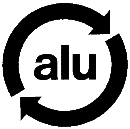 Aluminium: AlMgSi0,5 EN-AW 6060/6063 - T66 – AlMgSi
Rustfri A2: Bolte, skiver og møtrikker.
Plastprop: LDPE (low density polyethylen) sollysbestandig
Tov: Ø10 mm dobbelt flettet polyester med kerne. Aluminium: AlMgSi0,5 EN-AW 6060/6063 - T66 – AlMgSi
Rustfri A2: Bolte, skiver og møtrikker.
Plastprop: LDPE (low density polyethylen) sollysbestandig
Tov: Ø10 mm dobbelt flettet polyester med kerne. 